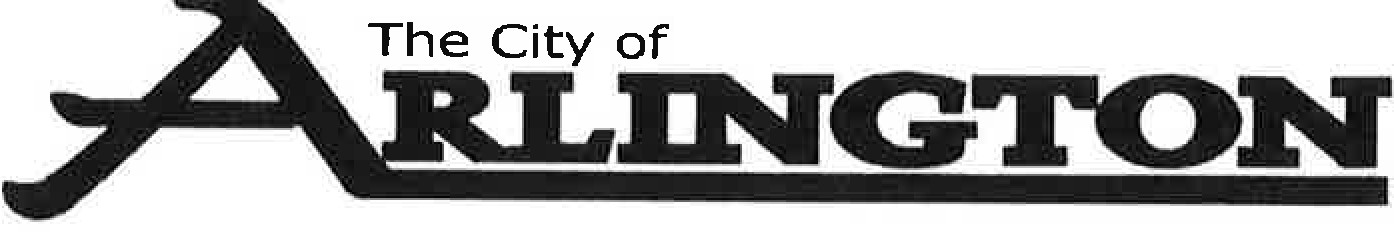 ECONOMIC DEVELOPMENT AUTHORITY MEETING AGENDADECEMBER 12, 2022 @5:30 P.M.Arlington Community Center - Council ChambersCall to Order Pledge of Allegiance Approval of Agenda Approval of MinutesNovember 14, 2022Approval of Reports  November Financial ReportNew BusinessOld Business2023 Goals EDA Goals will be: Business and Industrial Development Sell parcels of land owned by the EDA (2 left)Work with P&Z on creating an Orderly AnnexationWork to attract specific businesses to town – i.e. meat market, pharmacyCR 166 expansionWork to bring motel to town Housing GoalsWork with developers on low-income housing as directed by City Council - create a Tiny Homes PolicyContinue to encourage new housing development in town including apartments Marketing GoalsOpen for discussionBusiness visitsEDA Facebook pageFocus on Main StreetTour facilitiesNuvera Fiber EDA Director update on businesses and housing Business visits and Facebook page – Bakery, DAC and Sibley SecondsScott EquipmentBrent RiersonP&Z UpdateDirector and Board Comments  Adjourn 